ДОГОВОРНА ОКАЗАНИЕ   УСЛУГПО ОРГАНИЗАЦИИ  ПЕРЕВОЗОК ГРУЗОВ №      г. Воронеж									          «--»  ----- 2021 г.Общество с ограниченной ответственностью «АЭРОСМАРТ», именуемое в дальнейшем «Исполнитель», в лице руководителя отдела продаж Казанцевой Анны Павловны, действующей на основании доверенности 1/21 от 11 января 2021 г. с одной стороны, и общества с ограниченной ответственностью «     », именуемое в дальнейшем «Клиент», в лице  директора      , действующего на основании устава, с другой стороны, совместно именуемые в дальнейшем Стороны, заключили настоящий договор о нижеследующем:ПРЕДМЕТ ДОГОВОРАИсполнитель принимает на себя обязательства по оказанию услуг, направленных на организацию перевозок грузов (далее по тексту – услуги), оформление перевозочных документов, необходимых для осуществления перевозок грузов, а также содействие в организации таможенного оформления, организации хранения, упаковки и иных дополнительных услуг, необходимых для осуществления перевозок грузов, а Клиент обязуется своевременно оплатить все оказанные Исполнителем  услуги, а также  возместить все согласованные сторонами дополнительные расходы, понесенные Исполнителем в интересах Клиента. Отношения между Исполнителем и Клиентом (грузоотправителем, грузополучателем) регулируются Гражданским кодексом Российской Федерации, Воздушным кодексом Российской Федерации,  и настоящим договором. Отношения Исполнителя с перевозчиками на различных видах транспорта регулируются Гражданским кодексом Российской Федерации, Воздушным кодексом РФ и иными транспортными уставами и кодексами, а также договором перевозки или Агентским соглашением о продаже грузовых перевозок.Исполнитель выполняет услуги, определенные настоящим договором, связанные с перевозкой грузов Клиента в сроки, установленные в соответствии с Заявкой, представленной Клиентом. Заявка (Приложение №1) должна содержать следующие данные:Вид груза и его классификационное описание;Вид упаковки, число мест, вес груза, объем или габариты (длина-ширина-высота);Полное название и адрес отправителя / получателя;Пункт отправки/ доставки груза;Дата отправления;Указания и условия по отправке, способу транспортировки.Исполнитель имеет право привлекать третьих лиц для исполнения обязательств перед клиентом по данному договору.ПРАВА ИСПОЛНИТЕЛЯИсполнитель, используя все свои возможности, осуществляет отправку груза по данным, изложенным в Заявке первыми рейсами, оценивая сложившуюся обстановку и действуя в соответствии с правилами и очередностью загрузки рейсов.Исполнитель, получив от Клиента запрос (предварительную Заявку) (приложение № 1 к договору) на перевозку, рассматривает возможность ее осуществления, производит бронирование необходимой грузовой емкости и дает ответ Клиенту. При положительном ответе — согласует дату и время сдачи груза к отправке. В случае невозможности отправить груз в заявленную Клиентом дату — предлагает возможную ближайшую дату отправки.Исполнитель по запросу Клиента предоставляет ему информацию  о:бронировании мест на рейс в максимально сжатые сроки после получения Заявки, но не позднее 3 часов после получения Заявки, посредством электронных или телефонных средств связи, если Заявка получена в течение рабочего дня с 09.00 до 17.00;о фактической отправке (не отправке) груза, рейсе и номере накладной отправителя на  перевозимый груз, в конце каждого рабочего дня по всем Заявкам, принятым к исполнению в течение этого дня;прибытии груза в пункт назначения;расписании движения рейсов, грузовых тарифах, требованиях к упаковке, других условиях транспортировки груза, по требованию Клиента. Незамедлительно информировать Клиента обо всех изменениях в расписании движения рейсов и условиях перевозки сданного к отправке груза, повлекшие за собой сбой сроков доставки.Информировать Клиента о грузовых тарифах и стоимости заказанной услуги на основании Заявки Клиента на перевозку груза.Оформить перевозочную документацию, при необходимости заключить договор на перевозку от своего имени с перевозчиком.Исполнитель имеет право отказать в перевозке в случае выявления несоответствия наименования, габаритов груза, указанного в Заявке, если погрешность превышает 5%, повреждения или несоответствия упаковки груза, отсутствия сопроводительной документации на грузы, относящиеся к числу скоропортящихся или требующих особых условий хранения или транспортировки.Исполнитель может устанавливать дополнительные сборы за предоставленные услуги, которые согласуются с Клиентом при перевозке конкретной партии груза.ОБЯЗАННОСТИ ИСПОЛНИТЕЛЯПри выполнении положений настоящего договора Исполнитель обязан проявлять должную распорядительность в интересах Клиента, предоставлять Клиенту необходимую информацию о продвижении грузов и движении транспортных средств, вести учет  грузов на складах и терминалах.Исполнитель обязан принимать груз по количеству в соответствии с сопроводительными документами (Заявкой, товарно-транспортными накладными, доверенностью, актами приема–передачи и другими) предоставляемыми вместе с грузом.Приём груза Исполнителем производится по количеству грузовых мест, без досмотра и проверки содержимого данных грузовых мест на предмет работоспособности, внутренней комплектации, количества, качества, наличия явных или скрытых дефектов, чувствительности к температурному воздействию и сверки с сопроводительным документами на груз.Исполнитель обязан оформлять необходимые для перевозки груза накладные, выдавать документы, подтверждающие прием груза, а также оформлять другие документы, необходимые для организации и/или осуществления перевозки груза.По согласованию с Клиентом и за его счет производить работы по погрузке/выгрузке транспортных средств и организовывать выполнение перевозки груза по схеме «Доставка грузов от двери до двери».По указанию Клиента и за его счет, упаковывать или переупаковывать груз, предоставленный к перевозке, если упаковка груза не соответствует требованиям, предъявляемым для перевозки данного вида грузов.По требованию Клиента и за его счет, выделять материально ответственных лиц для сопровождения груза в течение осуществления перевозки.В согласованные сроки обеспечивать доставку груза в пункт назначения, указанный в Заявке. По запросу Клиента, сообщать размер тарифов и текущую стоимость экспедиционных услуг. По Поручению  Клиента от своего имени и за счет Клиента  оказывать услуги по организации страхования грузов Клиента.Сообщать Клиенту о документах, необходимых для выполнения обязательств по настоящему договору, а при необходимости - запрашивать у Клиента дополнительные документы и/или информацию необходимую для осуществления перевозок конкретных видов груза. При обнаружении недостаточности или несоответствия сведений, содержащихся в документах, предоставленных Клиентом, действительным характеристикам груза, Исполнитель вправе не приступать к выполнению Заявки Клиента до момента получения необходимых документов и дополнительных инструкций, с обязательным уведомлением Клиента.По Заявке Клиента Исполнитель осуществляет складирование грузов, выдавая при этом Клиенту акт приема-передачи или заполненную грузовую накладную.Тяжеловесные или негабаритные грузы, грузы, требующих соблюдения определенного температурного режима и иные грузы, требующие особых условий перевозки, принимаются Исполнителем только по письменной Заявке Клиента с указанием требований к условиям их транспортировки. Если такие грузы передаются Исполнителю с нарушением вышеуказанных требований, то Клиент несет ответственность за все убытки, которые могут возникнуть в связи с перевозкой, хранением и перевалкой этих грузов.В том случае, если указание Клиента не соответствует нормам безопасной перевозки груза, Исполнитель имеет право отказаться от выполнения такого указания, поставив об этом в известность Клиента.При возникновении веских причин, в целях защиты интересов Клиента, Исполнитель имеет право отклоняться от инструкций Клиента, касающихся перевозки груза, при этом, такое действие не влечет дополнительной ответственности Исполнителя.Исполнитель вправе прекратить выполнение Заявки по настоящему договору в случае возникновения препятствий со стороны государственных или муниципальных органов власти с обязательным уведомлением Клиента о произошедшем.ПРАВА И ОБЯЗАННОСТИ КЛИЕНТАКлиент обязан предоставить Исполнителю груз в согласованные сроки в соответствие с Заявкой.Оплатить стоимость всех оказанных услуг, оказываемых Исполнителем Клиенту по заявкам. При перерывах между отправками грузов более 5 рабочих дней, Клиент обязан запросить Исполнителя о действующих тарифах на день планируемой перевозки.Клиент обязан письменно сообщать Исполнителю об отказе от сделанной Заявки, не позднее 24-х часов до согласованного времени принятия груза Исполнителем. Клиент обязан возместить все документально подтвержденные фактические расходы Исполнителя, которые были произведены с целью исполнения Заявки от Клиента.Клиент обязан своими силами и за свой счет принимать груз в пункте назначения в соответствии с данными, указанными в грузовой накладной, акте приема-передачи и/или иными сопроводительными документами.Грузополучателем может выступать третье лицо, при наличии доверенности на получение партии груза от грузополучателя, указанного в перевозочных документахКлиент (Грузоотправитель) обязуется организовать подготовку груза к перевозке (затарить, упаковать и т.п.), с тем, чтобы обеспечить сохранность груза в пути следования и невозможность нанесения вреда транспортному средству.Грузы, нуждающиеся в таре и (или) упаковке для их предохранения от утраты, недостачи, порчи и повреждения при перевозке, должны предъявляться к перевозке в исправной таре и (или) упаковке, обеспечивающей их полную сохранность, в соответствие с требованиями стандартов (ГОСТов, ТУ), предъявляемых к конкретной категории товаров. При сдаче к перевозке груза в упаковке, не соответствующей характеру и свойствам груза, не обеспечивающей сохранность груза при транспортировке, и/или с нарушением целостности,  а также иными дефектами упаковки, ответственность за все последствия порчи, повреждения и утраты несёт Клиент (Грузоотправитель), если не будет доказано того, что утрата или повреждение груза произошли по вине Исполнителя.Клиент несет ответственность за упаковку и маркировку груза,  исключающую доступ к содержимому груза, обеспечивающую его сохранность при транспортировке. В случае, если Клиент не может своими силами упаковать груз, Исполнитель может за дополнительную плату оказать Клиенту услугу по упаковке и маркировке груза.При обнаружении утраты, недостачи или повреждения груза Клиент (Получатель), обязан по месту выдачи груза оформить все необходимые документы, подтверждающие данный факт, а так же принимать все необходимые меры для содействия Исполнителю в проведении служебных расследований. При отсутствии отметок о недостаче груза или нарушении упаковки в акте приема-передачи или документе его заменяющем (грузовой или транспортной накладной) груз считается принятым целиком без претензий.Клиент обязан обеспечивать Исполнителя необходимыми документами на груз, а также на вывоз (ввоз) его в страну назначения и транзит через территорию третьих стран по маршруту перевозки.В случае выдачи Клиентом заявки Исполнителю на обслуживание опасных грузов, тяжеловесных или негабаритных грузов, грузов, требующих соблюдения определенного температурного режима и иных грузов, требующих особых условий перевозки, Клиент обязан предварительно согласовать с Исполнителем все необходимые условия такой перевозки. Исполнитель имеет право отказать Клиенту в приеме грузов, требующих особых условий перевозки.Клиент не имеет право предоставлять нерастаможенный груз или груз,  перевозка которого, запрещена законодательством РФ.ПОРЯДОК ПРЕДЪЯВЛЕНИЯ ПРЕТЕНЗИЙПретензии, возникающие по настоящему договору, должны быть предъявлены  Сторонами  в течение 3-х (трех) дней после даты возникновения основания для их предъявления.Сторона, получившая претензию, обязана рассмотреть ее и ответить по существу претензии (подтвердить согласие на полное или частичное ее удовлетворение или сообщить о полном или частичном отказе в ее удовлетворении) не позднее 1 месяца с даты получения претензии. Датой предъявления Претензии считается дата штемпеля почтового ведомства о принятии письма к отправке. Датой получения Претензии является дата, указанная в квитанции-уведомлении о вручении почтового отправления адресату.ПОРЯДОК РАСЧЕТОВРазмер  авиатарифов за организацию услуг по перевозке грузов, размер сборов по  городам РФ,  связанных с выполнением заявок, стоимость авто, ж/д, мультимодальных перевозок и размеры всех дополнительно оказываемых Исполнителем услуг  согласовываются с Клиентом. Исполнитель имеет право в одностороннем порядке менять тарифы и сборы за оказываемые услуги, предупредив об этом Клиента не менее чем за 10 дней до вступления в силу таковых.В случае тарификации воздушной перевозки в иностранной валюте расчет стоимости происходит в день направления Клиентом заявки в рублях по курсу ЦБ плюс 3%.В случае простоя автотранспорта по вине Клиента свыше 4 часов от времени подачи машины под загрузку Клиент компенсирует Исполнителю фактически понесенные затраты.Оказание услуг подтверждается актом об оказании услуг, а по возмещаемым расходам отчетом. Акт об оказании услуг (отчет) составляется Исполнителем и представляется (курьером или по почте) Клиенту для подписания в течение 5 рабочих дней с момента осуществления услуги. Клиент не позднее 5 рабочих дней после получения Акта об оказании услуг (отчета) обязан ответить на него, подписав его со своей стороны  и направив Исполнителю. В случае, если Клиент не предоставил подписанный акт (отчет) или мотивированный отказ от подписания акта (отчета) в течение 5 рабочих дней, услуги считаются выполнены Исполнителем полностью в срок без претензий, а акт (отчет) фактически подписанным со стороны Клиента.Расчеты между сторонами за услуги по настоящему договору производятся путем внесения Клиентом оплаты на расчетный счет Исполнителя на основании счета Исполнителя, отправленного в адрес Клиента в электронном виде (по электронной почте или факсимильной связи) в течение 5-ти (пяти) банковских дней с даты отправки счета. Датой получения денежных средств от Клиента является дата зачисления соответствующих сумм на расчетный счет Исполнителя.	ОТВЕТСТВЕННОСТЬ СТОРОНСтороны несут ответственность за неисполнение или ненадлежащее исполнение своих обязательств по настоящему договору, согласно действующему законодательству РФ.Исполнитель не несет ответственность:за задержку отправки груза, в случае изменения расписания (задержки, отмены) авиакомпанией рейса, на который был забронирован груз Клиента, а также в других случаях произошедших по вине авиакомпании;за несвоевременную доставку груза при самостоятельном выборе Клиентом схемы транспортировки груза, которая может повлечь за собой сбой сроков доставки;за внутритарную недостачу содержимого груза, принятого в исправной таре, упаковке;за убытки, вызванные особенностями груза, требующего специального режима хранения, если Исполнитель не был надлежащим образом информирован и не дал письменного подтверждения возможности обеспечения такого режима; в случае если клиент предоставил недостоверную информацию о грузе (характере, упаковке, маркировке, адресу получения/доставки и т. д.).Ущерб, причинённый при перевозке груза воздушным транспортом, возмещается Исполнителем в соответствии положениями Воздушного Кодекса РФ. При этом должны быть составлены документы, подтверждающие недостачу или порчу груза (например, коммерческий акт) в соответствии с требованием законодательства РФ. В случае если во время выдачи груза получатель, указанный в настоящем договоре или  Заявке или уполномоченное им лицо не отразил документально утрату, недостачу или повреждение груза и не указал общий характер недостачи или повреждения (порчи) груза, считается, если не доказано иное, что груз получен не поврежденным, без претензий.Ответственность Клиента:в случае нарушения Клиентом условий расчетов, указанных в пункте 5.3 настоящего Договора, Исполнитель имеет право предъявить штрафные санкции в размере 0,1% от неоплаченной суммы за каждый день просрочки платежа, а Клиент обязан уплатить их в течение 5-ти банковских дней с момента получения по электронной почте или факсимильной связи счета на уплату штрафных санкций;за недостоверность и неточность сведений, предоставляемых Исполнителю, Клиент несёт ответственность в соответствии с действующим законодательством РФ. В случае если такие сведения повлекли за собой действия Исполнителя  по переоформлению груза к перевозке или любые затраты исполнителя, Клиент несет материальную ответственность в размере стоимости понесенных исполнителем расходов;за некачественную  упаковку и нанесение неправильной отправительской маркировки. Исполнитель вправе отказаться от выполнения перевозки или предложить упаковать груз собственными силами по установленному тарифу.Стороны согласились о том, что они освобождаются от ответственности за частичное или полное неисполнение обязательств, возникающих по настоящему договору, если таковое явилось следствием обстоятельств непреодолимой силы, под которыми  понимаются обстоятельства, возникшие после заключения настоящего договора в результате непредвиденных и неотвратимых Сторонами событий, а именно: пожара, наводнения, забастовок, решений государственных органов, землетрясения, военных действий и если эти обстоятельства непосредственно повлияли на выполнения Сторонами своих обязательств.  В этих случаях срок выполнения Сторонами своих обязательств отодвигается на время действия форс-мажорных обстоятельств.Сторона, для которой создалась невозможность выполнения обязательств по настоящему договору вследствие форс-мажорных обстоятельств, должна о наступлении этих обстоятельств известить в письменном виде другую Сторону без промедления. Извещение должно содержать сведения о наступлении, характере обстоятельств и возможных их последствиях. Сторона также без промедления  должна известить другую Сторону в письменном виде о прекращении этих обстоятельств.ПРОЧИЕ УСЛОВИЯНастоящий договор вступает в действие с момента подписания и действует по 31 декабря 2021 года. Договор, в настоящей редакции, считается пролонгированным на каждый последующий год, если ни одна из сторон не заявит в письменном виде не менее чем за 15 календарных дней до истечения срока его действия, о своем желании расторгнуть договор.Вся информация, предоставленная Сторонами друг другу в рамках предмета настоящего договора, не может быть передана для ознакомления или использования третьим лицам, за исключением случаев письменного согласия Сторон в каждом отдельном случае.Все изменения и дополнения к настоящему договору действительны только в том случае, если они оформлены в письменной форме.Все извещения и согласования, необходимые для надлежащего исполнения Договора будут считаться переданными и согласованными, если исполнены в письменной форме и посланы по факсу (с подтверждением передачи) или посланы по средством электронной связи или посланы заказной, срочной почтой с предоставлением расписки о вручении, подписанной адресатом, в качестве которого может выступать одна из Сторон, или другой адресат, согласованный Сторонами в соответствии с настоящим Договором.Настоящий договор составлен в двух экземплярах. Оба экземпляра подлинные и имеют равную силу.ЮРИДИЧЕСКИЕ АДРЕСА СТОРОН Приложение № 1 к договору ---/- от «--»  ---- 2021 г.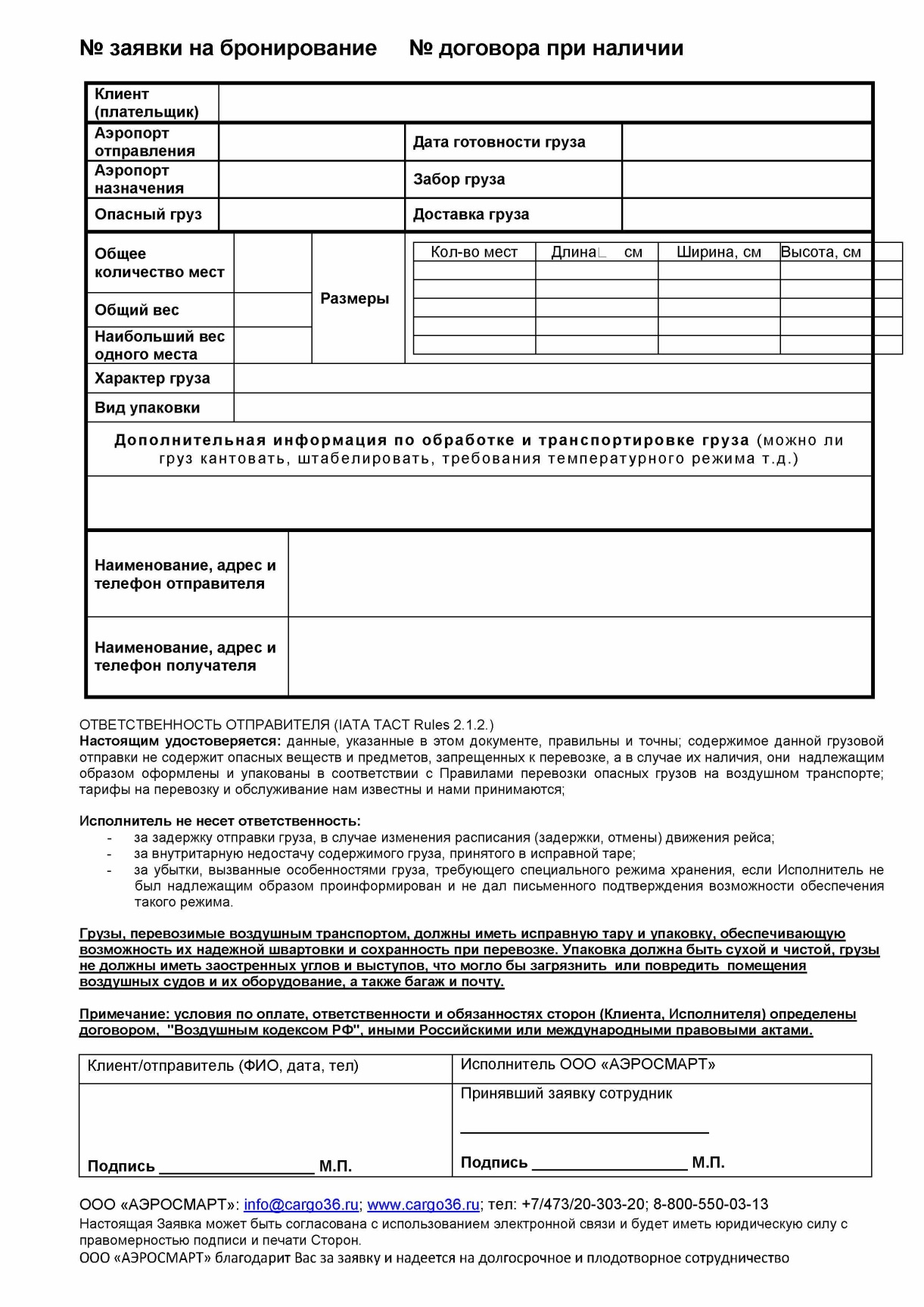 ИсполнительООО «АЭРОСМАРТ»Адрес юр.: 396023, Воронежская обл., Рамонский р-н, территория Аэропорт, уч. 1, стр. 2Адрес почт.: 394005, г. Воронеж, а/я 4ИНН: 3665095368ОГРН: 1133668039097КПП: 362501001Р/С: 4070 2810 3029 4000 2706Кор. счет: 30101 810 2000 0000 0593БИК: 044525593Банк: Операционный офис «Воронежский» АО «AЛЬФА-БАHК»Тел. 8 800 550 0313E-mail: info@cargo36.ruРуководитель отдела продаж______________/ Казанцева А.П.         (подпись)   М.П.КлиентООО ""Юр. адрес: Адрес почт.: ИНН: ОГРН: КПП: Р/С: Кор.счет: БИК: Банк: Тел: +7 (E-mail: Генеральный директор______________/               (подпись)   М.П.Руководитель отдела продажГенеральный директор______________/ Казанцева А.П.         (подпись)   М.П.______________/               (подпись)   М.П.